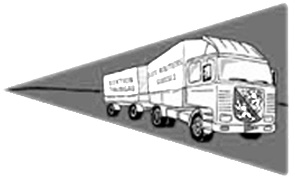 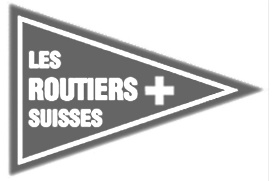      VERBAND SCHWEIZER BERUFSFAHRER	__________________________________________________________Rechnung5b) 	Jahresbeitrag 2023Der Vorstand empfiehlt den freiwilligen Jahresbeitrag für das Jahr 2023 weiterhin bei Fr. 20.- zu belassen Die Abstimmung über den Jahresbeitrag 2023 ergab folgendes Resultat:Ja – Stimmen:	145Nein – Stimmen:	0Enthaltungen: 	0